BERITA ACARAPENENTUAN PEMENANG LOMBA MENGGAMBAR TINGKAT SDTAHUN 2013 Nomor : 041/4765	Pada hari ini Sabtu tanggal enam belas bulan Nopember tahun dua ribu tiga belas, yang bertanda tangan dibawah ini Tim Yuri Lomba Menggambar Tingkat SD Tahun 2013, telah melaksanakan penilaian berdasarkan pedoman dan kriteria yang ditetapkan untuk menentukan Pemenang Lomba Menggambar Tingkat SD Tahun 2013.	Penilaian tersebut menghasilkan Pemenang sebagai berikut :A. Kategori A (Kelas 1,2, dan 3 )B. Kategori B ( Kelas 4, 5 dan 6 )	Demikian Berita Acara ini dibuat untuk dapat dipergunakan sebagaimana mestinya.Yogyakarta, 16 Nopember 2013Tim Yuri Menggambar Tingkat SD Tahun 2013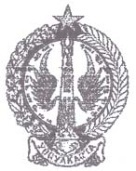 PEMERINTAH DAERAH DAERAH ISTIMEWA YOGYAKARTABADAN PERPUSTAKAAN DAN ARSIP DAERAHJalan Tentara Rakyat Mataram No. 29 Telepon (0274), 513969  Fax. 563367www.badanperpusda-diy.go.id  email:perpusda_diy@yahoo.comY O G Y A K A R T A  55231JUARANAMASEKOLAHIJayis SriwijayaSD N Kotagede VIIMaritzaSD Muh. Wirobrajan 3IIIKidung Shahdu A.K.SD SumberagungIVSatria Galang PratamaSD N Tegalrejo IIVTsabitahSD 2 Padangan Piyungan BantulJUARANAMASEKOLAHIAngiring Lakuning SuryaSD N Keputran II YkIIAN Agung PriyajiSD Percobaan IV WatesIIIM. Salman Rizqi RamadhanSD Muhammadiyah DemanganIVDito Andika Arya NugrahaSD Muh Mutihan WatesVNur Kholis Alma’sumSD Muh Trini